ПРОЕКТKАРАР                                        №                             ПОСТАНОВЛЕНИЕ                  Об утверждении муниципальной целевой программы «Энергосбережение и повышение энергетической эффективности на территории сельского поселения Качегановский сельсовет муниципального района Миякинский район Республики Башкортостан на 2014-2016 годы».      В соответствии с Федеральным законом от  6 октября 2003 года № 131-ФЗ «Об общих принципах организации местного самоуправления в Российской Федерации» и Устава сельского поселения Качегановский сельсовет муниципального района Миякинский район Республики Башкортостан, Бюджетным кодексом Российской Федерации, ПОСТАНОВЛЯЮ:   1. Утвердить муниципальную целевую программу «Энергосбережение и повышение энергетической эффективности на территории сельского поселения Качегановский сельсовет муниципального района Миякинский район Республики на 2014-2016 годы» согласно приложению. 2. Опубликовать настоящее постановление на официальном сайте сельского поселения Качегановский сельсовет муниципального района Миякинский район Республики Башкортостан в сети Интернет.3. Настоящее постановление вступает в силу с момента обнародования.4. Контроль за исполнением настоящего постановления оставляю за собой.Глава сельского поселения                                                             Г.Р. КадыроваПриложениек постановлению администрации сельского поселенияКачегановский сельсовет                   МУНИЦИПАЛЬНАЯ ДОЛГОСРОЧНАЯ ЦЕЛЕВАЯ ПРОГРАММА «ЭНЕРГОСБЕРЕЖЕНИЕ И ПОВЫШЕНИЕ ЭНЕРГЕТИЧЕСКОЙ ЭФФЕКТИВНОСТИ   НА ТЕРРИТОРИИ   СЕЛЬСКОГО ПОСЕЛЕНИЯ КАЧЕГАНОВСКИЙ СЕЛЬСОВЕТ МУНИЦИПАЛЬНОГО РАЙОНА МИЯКИНСКИЙ РАЙОН РЕСПУБЛИКИ БАШКОРТОСТАН НА 2014-29016 ГОДЫ»ПАСПОРТ   МУНИЦИПАЛЬНОЙ ДОЛГОСРОЧНОЙ ЦЕЛЕВОЙ ПРОГРАММЫСОДЕРЖАНИЕ ПРОБЛЕМЫРеализация политики энергосбережения на территории  сельского поселения Качегановский сельсовет, основанной на принципах эффективного использования энергетических ресурсов, сочетания интересов потребителей, поставщиков и производителей энергетических ресурсов и на финансовой поддержке мероприятий по установке приборов учета расхода энергетических ресурсов и контроля над их использованием, обусловлена необходимостью экономии топливно-энергетических ресурсов и сокращения затрат средств местного бюджета.Учитывая, что в настоящее время большую часть всех видов энергоресурсов потребляет население, энергосбережение приобретает все более ярко выраженную социальную окраску.В предстоящий период на территории муниципального образования должны быть выполнены установленные Федеральным законом от 23.11.2009 № 261-ФЗ требования в части управления процессом энергосбережения, в том числе:	-     проведение энергетических обследований;	-     приборный учёт энергетических ресурсов;	-     ведение энергетических паспортов;	- применение энергосберегающих технологий при проектировании, строительстве, реконструкции и капитальном ремонте объектов капитального строительства;Основными преимуществами решения проблемы энергосбережения программно-целевым методом являются:комплексный подход к решению задачи энергосбережения и координация действий по ее решению;распределение полномочий и ответственности исполнителей мероприятий Программы;эффективное планирование и мониторинг результатов реализации Программы;целевое финансирование комплекса энергосберегающих мероприятий.В предстоящий период решение этих вопросов без применения программно-целевого метода не представляется возможным. В результате реализации Программы темпы роста доли затрат на приобретение энергии значительно замедлятся и составят к 2016 году не менее 15 процентов к указанному уровню.Основные риски, связанные с реализацией Программы, определяются следующими факторами:- ограниченностью источников финансирования программных мероприятий и неразвитостью механизмов привлечения средств на финансирование энергосберегающих мероприятий; - неопределенностью конъюнктуры и неразвитостью институтов рынка энергосбережения; - зависимость рынков энергоносителей от состояния и конъюнктуры российского и мирового энергетического рынка.В настоящее время создание условий для повышения эффективности использования энергии и других видов ресурсов становится одной из приоритетных задач социально-экономического развития  сельского поселения Качегановский сельсовет.ЦЕЛИ ПРОГРАММЫОсновной целью Программы является снижение расходов местного бюджета на оплату энергетических ресурсов.Кроме того, целями Программы являются снижение потерь тепловой и электрической энергии, воды и улучшение экологической ситуации.Целевые показатели установлены в приложении №1.3. ЗАДАЧИ ПРОГРАММЫДля достижения поставленных целей в ходе реализации Программы необходимо решить следующие задачи:2.2.1. Проведение комплекса организационно-правовых мероприятий по управлению энергосбережением. 2.2.2. Расширение практики применения энергосберегающих технологий при модернизации, реконструкции и капитальном ремонте основных фондов.Для решения данной задачи необходимо при согласовании проектов строительства, реконструкции, капитального ремонта, а также при приемке объектов капитального строительства ввести в практику применение требований по ресурсоэнергосбережению, соответствующих или превышающих требования федеральных нормативных актов, и обеспечить их соблюдение в соответствии с законодательством.2.2.3. Проведение энергетических обследований, ведение энергетических паспортов.Для выполнения данной задачи необходимо организовать работу по:- проведению энергетических обследований, составлению энергетических паспортов в муниципальных учреждениях;- проведению энергосберегающих мероприятий (проведение энергетических обследований, составление энергетических паспортов, обеспечение приборами учета коммунальных ресурсов, устройствами регулирования потребления тепловой энергии, утепление фасадов) при капитальном ремонте многоквартирных жилых домов, осуществляемом с участием бюджетных средств. 2.2.4. Обеспечение учета всего объема потребляемых энергетических ресурсов.Для этого необходимо оснастить приборами учета коммунальных ресурсов и устройствами регулирования потребления тепловой энергии все органы местного самоуправления, муниципальные унитарные предприятия и перейти на расчеты между организациями муниципальной бюджетной сферы и поставщиками коммунальных ресурсов только по показаниям приборов учета.2.2.5. Нормирование и установление обоснованных лимитов потребления энергетических ресурсов.Для выполнения данной задачи необходимо:- учитывать показатели энергоэффективности серийно производимых машин, приборов и оборудования, при закупках для муниципальных нужд.Поставленная цель и решаемые в рамках Программы задачи направлены на повышение эффективности использования энергетических ресурсов при их потреблении. Достижение поставленной цели не решает в полной мере проблему высокой энергоемкости бюджетной сферы и экономики муниципального образования, но позволяет выполнить первый этап решения данной проблемы: создать к 2016 году условия для перевода экономики и бюджетной сферы муниципального образования на энергосберегающий путь развития и значительно снизить негативные последствия роста тарифов на основные виды топливно-энергетических ресурсов.4. СРОКИ РЕАЛИЗАЦИИ ПРОГРАММЫПрограмма рассчитана на 2014-2016 годы.5. МЕХАНИЗМ РЕАЛИЗАЦИИ И ПОРЯДОК КОНТРОЛЯЗА ХОДОМ РЕАЛИЗАЦИИ ПРОГРАММЫПериодичность рассмотрения вопросов о выполнении программных мероприятий в муниципальных учреждениях – один раз в квартал.По итогам работы в срок до 25 числа месяца, следующего за отчётным кварталом, по реализации государственной политики в сфере энергосбережения и повышения энергетической эффективности на территории сельского поселения, составляется отчёт установленной формы, содержащий информацию о реализации программных мероприятий о ходе реализации программных мероприятий и эффективности использования финансовых средств. Отчёт должен содержать:- сведения о результатах реализации программных мероприятий за отчетный год;- сведения о соответствии фактических показателей реализации Программы (подпрограммы) утвержденным показателям;- информацию о ходе и полноте выполнения программных мероприятий;- сведения о наличии, объемах и состоянии незавершенных мероприятий;- сведения о внедрении и эффективности инновационных проектов в сфере энергосбережения;- оценку эффективности результатов реализации Программы;Контроль за  ходом  выполнения программных мероприятий производится по указанным в паспорте Программы показателям, позволяющим оценить ход ее реализации.6. ОЦЕНКА ЭФФЕКТИВНОСТИ РЕАЛИЗАЦИИ ПРОГРАММЫВ ходе реализации Программы планируется достижение следующих результатов:- наличие в муниципальных учреждениях, муниципальных предприятиях энергетических паспортов; актов энергетических обследований;- сокращения удельных показателей энергоемкости и энергопотребления предприятий и организаций на территории муниципального образования по сравнению с 2014 годом (базовый год); Реализация программных мероприятий даст дополнительные эффекты в виде:- формирования действующего механизма управления потреблением топливно-энергетических ресурсов муниципальными бюджетными организациями и сокращение бюджетных затрат на оплату коммунальных ресурсов;- снижения затрат на энергопотребление организаций бюджетной сферы, населения и предприятий муниципального образования в результате реализации энергосберегающих мероприятий;- создание условий для развития рынка товаров и услуг в сфере энергосбережения;- внедрения в строительстве современных энергоэффективных решений на стадии проектирования; применения энергоэффективных строительных материалов, технологий и конструкций;Повышение эффективности использования энергоресурсов, развитие всех отраслей экономики по энергосберегающему пути будет происходить в том случае, если в каждой организации и каждом домохозяйстве будут проводиться мероприятия по энергосбережению.  Оценка эффективности реализации Программы проводится в соответствии с методикой, изложенной в приложении № 2 к настоящей Программе.                                                 ПЕРЕЧЕНЬ МЕРОПРИЯТИЙ ПРОГРАММЫ              Коммунальный комплекс является важнейшей инфраструктурной отраслью муниципального образования, определяющей показатели и условия энергообеспечения его экономики, социальной сферы и населения.На территории сельского поселения на момент составления Программы не имеется муниципальных предприятий коммунального комплекса и  в отношениях с организациями коммунального комплекса муниципальным органам необходимо: принять меры по реализации полномочий органов местного самоуправления, установленных Федеральным законом от 30  декабря . № 210-ФЗ «Об основах регулирования тарифов организаций коммунального комплекса»;предусматривать включение мероприятий по энергосбережению и повышению эффективности использования энергии в технические задания по разработке инвестиционных программ, а также в производственные и инвестиционные программы организаций коммунального комплекса по развитию систем коммунальной инфраструктуры.6.1. «Энергосбережение и повышение энергетической эффективности  в жилищном фонде»      Общая площадь жилищного фонда сельского поселения многоквартирных домов  составляет — 31,647  тысяч квадратных метров.Мероприятия по повышению эффективности использования энергии в жилищном фонде предполагается осуществлять по следующим направлениям:- повышение эффективности использования энергии в жилищном фонде;- проведение энергосберегающих мероприятий (проведение энергетических обследований, составление энергетических паспортов, обеспечение приборами учета коммунальных ресурсов и устройствами регулирования потребления тепловой энергии) Одновременно при обеспечении установленных стандартов качества и надежности предоставления коммунальных услуг должна быть решена задача по предоставлению возможности гражданам индивидуально регулировать потребление коммунальных ресурсов и получать текущую информацию о фактических объемах их потребления.Осуществление указанных мероприятий позволит сэкономить в жилищном фонде  до 20% энергоресурсов в сопоставимых условиях. Для создания условий выполнения энергосберегающих мероприятий 
в муниципальном жилищном фонде необходимо:активизировать работу по реформированию отношений в сфере управления жилищным фондом, передаче на конкурсной основе функций управления многоквартирными домами управляющим компаниям с обязательным включением энергосберегающих мероприятий в условия договоров управления;обеспечить в рамках муниципального заказа применение современных энергосберегающих технологий при проектировании, строительстве, реконструкции и капитальном ремонте объектов муниципального жилищного фонда;создать условия для обеспечения жилищного фонда муниципального образования приборами учета коммунальных ресурсов и устройствами  регулирования потребления тепловой энергии, перехода на расчеты между населением и поставщиками коммунальных ресурсов исходя из показаний приборов учета;обеспечить доступ населения муниципальных образований к информации по энергосбережению.Механизм реализации данной подпрограммы предусматривает осуществление программных мероприятий с использованием системы мониторинга и оценки достигнутых промежуточных и итоговых результатов.Энергосбережение и повышение энергетической эффективности в коммунальной сфере, объектах инфраструктуры и другого имущества общего пользования граждан предусматривает установку счетчиков электроэнергии на каждом  участке и установку энергосберегающих ламп.6.2.  «Энергосбережение и повышение энергетической эффективности муниципальных бюджетных учреждений»    Целью подпрограммы «Энергосбережение и повышение энергетической эффективности муниципальных бюджетных учреждений» является повышение эффективности использования энергоресурсов в органах местного самоуправления и организациях бюджетной сферы, обеспечение на этой основе снижения потребления топливно-энергетических ресурсов при соблюдении установленных санитарных правил, норм и повышении надежности обеспечения коммунальными услугами.Основные задачи, которые необходимо решить для достижения поставленной цели: обеспечить проведение энергетических обследований, ведение энергетических паспортов в муниципальных организациях;установить и обеспечить соблюдение нормативов затрат топлива и энергии, а также лимитов потребления энергетических ресурсов для местного самоуправления, муниципальных унитарных предприятий, на уровне, не выше утвержденных Решениями Коллегии Администрации Ростовской области;обеспечить приборами учета коммунальных ресурсов и устройствами  регулирования потребления тепловой энергии энергопотребляющие объекты  муниципальной бюджетной сферы и перейти на расчеты между муниципальными организациями и поставщиками коммунальных ресурсов исходя из показаний приборов учета;обеспечить применение современных энергосберегающих технологий при проектировании, строительстве, реконструкции и капитальном ремонте объектов капитального строительства за счет средств местного бюджета;7. ОЦЕНКА СОЦИАЛЬНО-ЭКОНОМИЧЕСКОЙ ЭФФЕКТИВНОСТИРЕАЛИЗАЦИИ ПРОГРАММЫ              В ходе реализации Программы планируется достичь следующие результаты:- наличие в муниципальных учреждениях, муниципальных предприятиях энергетических паспортов; актов энергетических обследований; сокращение удельных показателей энергопотребления муниципальных учреждений и организаций на территории муниципального образования. экономия на 3% по каждому виду энергоресурсов ежегодно;Повышение эффективности использования энергоресурсов, развитие всех отраслей экономики по энергосберегающему пути будет происходить в том случае, если в каждой организации и каждом домохозяйстве будут проводиться мероприятия по энергосбережению. Башkортостан Республикаhы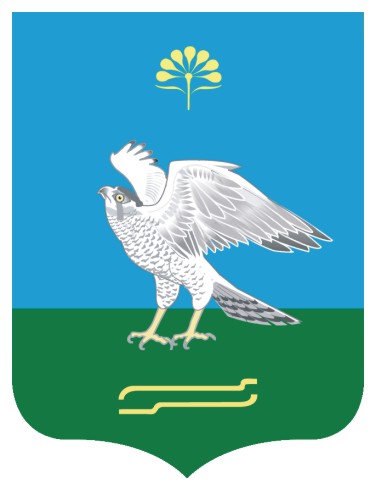 Миeкe районы муниципаль районыныn Кoсoгeн ауыл советы ауыл билeмehе ХакимиeтеАдминистрация сельского поселения Качегановский сельсовет муниципального района Миякинский район  Республики БашкортостанБашkортостан РеспубликаhыМиeкe районы муниципаль районыныn Кoсoгeн ауыл советы ауыл билeмehе ХакимиeтеАдминистрация сельского поселения Качегановский сельсовет муниципального района Миякинский район  Республики БашкортостанНаименование ПрограммыМуниципальная долгосрочная целевая программа «Энергосбережение и повышение энергетической эффективности на территории сельского поселения Качегановский сельсовет на 2014-2016 годы» (далее – Программа)Основание разработки Программы- Федеральный закон от 23.11.2009 № 261-ФЗ «Об энергосбережении и о повышении энергетической эффективности и о внесении изменений в отдельные законодательные акты Российской Федерации»;- Федеральный закон от 06.10.2003 № 131-ФЗ «Об общих принципах организации местного самоуправления в Российской Федерации; -Постановление Правительства РФ от 31 декабря . № 1225 «О требованиях к региональным и муниципальным программам в области энергосбережения и повышения энергетической эффективности»;Муниципальныйзаказчик ПрограммыАдминистрация  сельского поселения Качегановский сельсоветОсновная цель Программыснижение расходов бюджета муниципального образования на оплату энергетических ресурсов; снижение потерь энергоресурсов; улучшение экологической ситуации; надежность функционирования систем  жизнеобеспечения Основные задачи Программыоснащение приборами учета энергетических ресурсов организаций муниципальной бюджетной сферы; оснащение приборами учета энергетических ресурсов жилищного фонда; снижение удельных показателей потребления электрической энергии, тепловой энергии и воды, природного газа;сокращение выбросов вредных веществ, за счёт сокращения объёмов потребления энергоресурсов;активная пропаганда энерго- и ресурсосбережения среди населения и других групп потребителей.Сроки и этапы реализации Программы2014-2016 годыОбъёмы и источники финансирования ПрограммыВ ходе реализации программных мероприятий финансирования не требуетсяСтруктура Программы, перечень подпрограмм, основных направлений и мероприятийСтруктура Программы: Содержание проблемы и обоснование необходимости ее решения программными методамиОсновные цели и задачи, сроки и этапы реализации Программы, целевые  показателиСистема программных мероприятий и ресурсное обеспечение программыНормативное обеспечение ПрограммыМеханизм реализации Программы и контроль за ходом ее реализацииОценка эффективности реализации ПрограммыПеречень подпрограмм Программы:1. Энергосбережение и повышение энергетической эффективности в жилищном фонде.2. Энергосбережение и повышение энергетической эффективности муниципальных бюджетных учреждений.Исполнители ПрограммыАдминистрация сельского поселения Качегановский сельсоветОжидаемые конечные результаты реализации Программы- снижение затрат местного бюджета на оплату коммунальных ресурсов;- полный переход на приборный учет при расчетах организаций муниципальной бюджетной сферы с организациями коммунального комплекса;- переход на приборный учет при расчетах населенияСистема организации контроля за исполнением Программы- контроль за ходом реализации Программы осуществляет глава сельского поселения